29.01.2019г. №77-пРОССИЙСКАЯ ФЕДЕРАЦИЯИРКУТСКАЯ ОБЛАСТЬУСТЬ-КУТСКИЙ РАЙОНМУНИЦИПАЛЬНОЕ ОБРАЗОВАНИЕ«ГОРОД УСТЬ-КУТ»АДМИНИСТРАЦИЯПОСТАНОВЛЕНИЕОБ УТВЕРЖДЕНИИ СХЕМЫ РАЗМЕЩЕНИЯ СЕЗОННЫХ АТТРАКЦИОНОВ; ПЕРЕДВИЖНЫХ ЦИРКОВ, ПЕРЕДВИЖНЫХ ЗООПАРКОВ И ПЕРЕДВИЖНЫХ ЛУНА-ПАРКОВ; ПУНКТОВ ПРОКАТА ВЕЛОСИПЕДОВ, РОЛИКОВ, САМОКАТОВ И ДРУГОГО СПОРТИВНОГО ИНВЕНТАРЯ; СПОРТИВНЫХ И ДЕТСКИХ ПЛОЩАДОК  НА ТЕРРИТОРИИ МУНИЦИПАЛЬНОГО ОБРАЗОВАНИЯ «ГОРОД УСТЬ-КУТ» 	В соответствии с Федеральным законом от 06.10.2003 № 131-ФЗ «Об общих принципах организации местного самоуправления в Российской Федерации», главой V Земельного кодекса Российской Федерации, постановлением Правительства Иркутской области от 04.06.2015 № 271-пп «Об утверждении Положения о порядке и условиях размещения объектов, виды которых установлены Правительством Российской Федерации, на землях или земельных участках, находящихся в государственной или муниципальной собственности, без предоставления таких земельных участков и установления сервитутов на территории Иркутской области», руководствуясь ст.ст. 6, 39, 44 Устава Усть-Кутского муниципального образования (городского поселения),ПОСТАНОВЛЯЮ:1. Утвердить Схему размещения сезонных аттракционов; передвижных цирков, передвижных зоопарков и передвижных луна-парков; пунктов проката велосипедов, роликов, самокатов и другого спортивного инвентаря; спортивных и детских площадок,  расположенных на территории муниципального образования «город Усть-Кут» на 2019-2021гг. в текстовой и графической части согласно приложениям к настоящему постановлению;2. Настоящее постановление в текстовой и графической части (Приложение № 1, Приложение № 2, Приложение № 3, Приложение № 4, Приложение № 5, Приложение                     № 6, Приложение № 7, Приложение № 8, Приложение № 9) опубликовать (разместить) на официальном сайте администрации муниципального образования «город Усть-Кут» www.admustkut.ru в информационно-телекоммуникационной сети «Интернет».		3. Контроль за исполнением настоящего постановления возложить на первого заместителя главы муниципального образования «город Усть-Кут» Евгения Владимировича Кокшарова.		4. Настоящее постановление вступает в законную силу со дня его официального опубликования.И.о. главы администрации   муниципального образования«город Усть-Кут»                         О.В. Шалакова      Схема размещения сезонных аттракционов; передвижных цирков, передвижных зоопарков и передвижных луна-парков; пунктов проката велосипедов, роликов, самокатов и другого спортивного инвентаря; спортивных и детских площадок, расположенных на территории муниципального образования «город Усть-Кут» на 2019-2021гг.Приложение 1 к схемеГрафическая часть схемы размещения сезонных аттракционов; передвижных цирков, передвижных зоопарков и передвижных луна-парков; пунктов проката велосипедов, роликов, самокатов и другого спортивного инвентаря; спортивных и детских площадок, расположенных на территории муниципального образования «город Усть-Кут»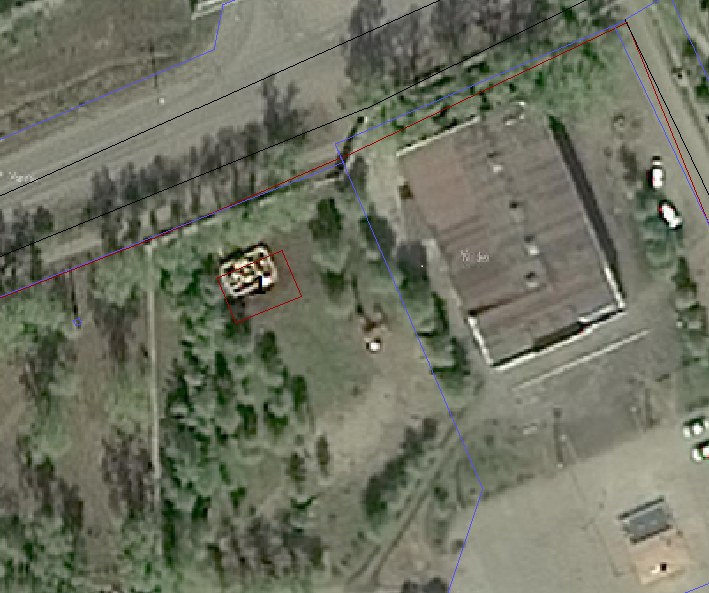 Условные обозначения:расположение детского игрового аттракционаКоординаты земельного участка:Приложение 2 к схемеГрафическая часть схемы размещения сезонных аттракционов; передвижных цирков, передвижных зоопарков и передвижных луна-парков; пунктов проката велосипедов, роликов, самокатов и другого спортивного инвентаря; спортивных и детских площадок, расположенных на территории муниципального образования «город Усть-Кут»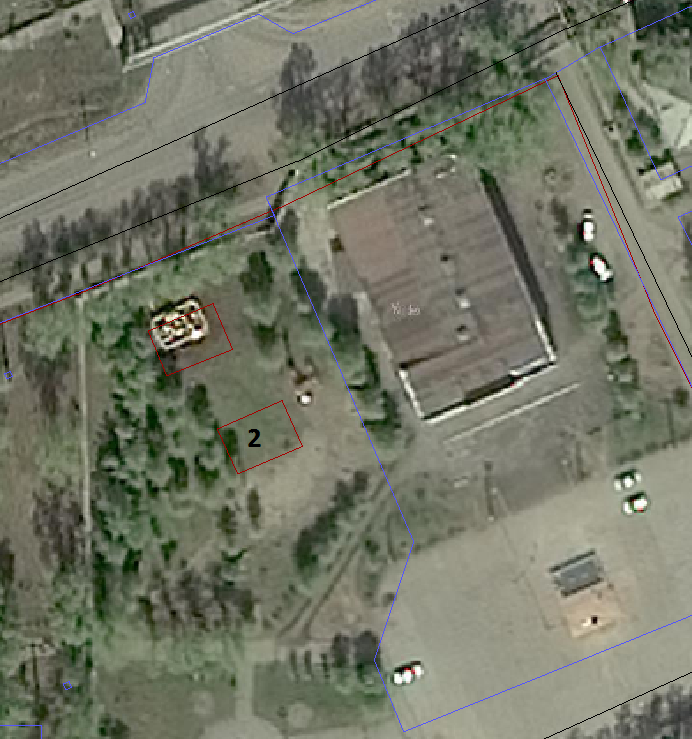 Условные обозначения:расположение детского игрового аттракционаКоординаты земельного участка:Приложение 3 к схемеГрафическая часть схемы размещения сезонных аттракционов; передвижных цирков, передвижных зоопарков и передвижных луна-парков; пунктов проката велосипедов, роликов, самокатов и другого спортивного инвентаря; спортивных и детских площадок, расположенных на территории муниципального образования «город Усть-Кут»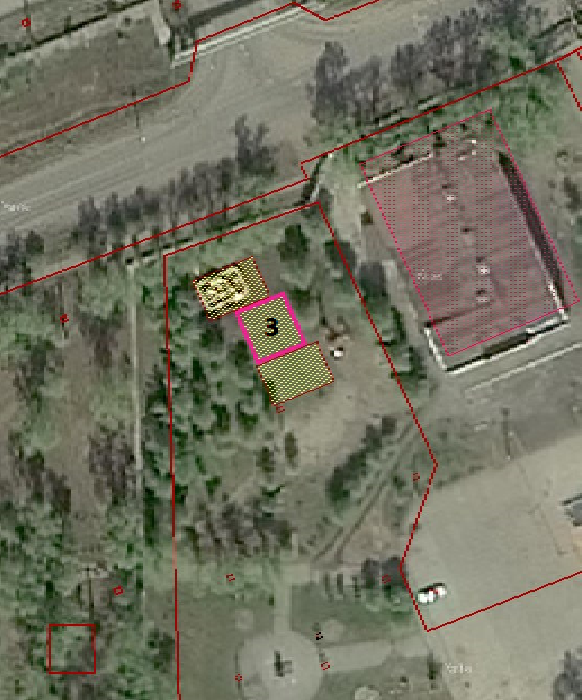 Условные обозначения:расположение детского игрового аттракционаКоординаты земельного участка:Приложение 4 к схемеГрафическая часть схемы размещения сезонных аттракционов; передвижных цирков, передвижных зоопарков и передвижных луна-парков; пунктов проката велосипедов, роликов, самокатов и другого спортивного инвентаря; спортивных и детских площадок, расположенных на территории муниципального образования «город Усть-Кут»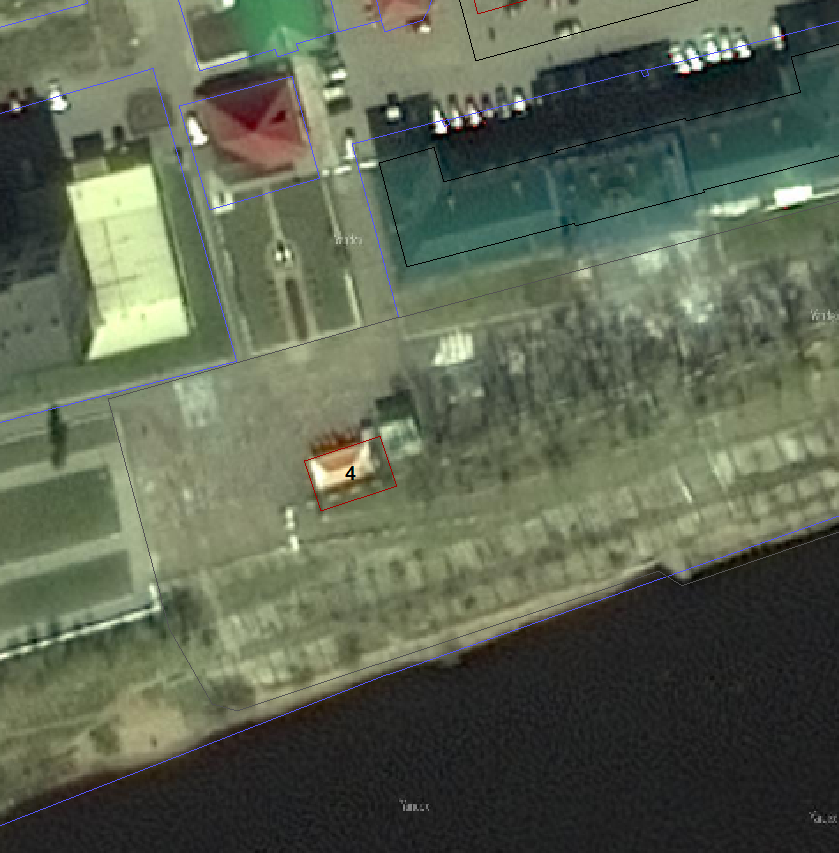 Условные обозначения:расположение детского игрового аттракционаКоординаты земельного участка:Приложение 5 к схемеГрафическая часть схемы размещения сезонных аттракционов; передвижных цирков, передвижных зоопарков и передвижных луна-парков; пунктов проката велосипедов, роликов, самокатов и другого спортивного инвентаря; спортивных и детских площадок, расположенных на территории муниципального образования «город Усть-Кут»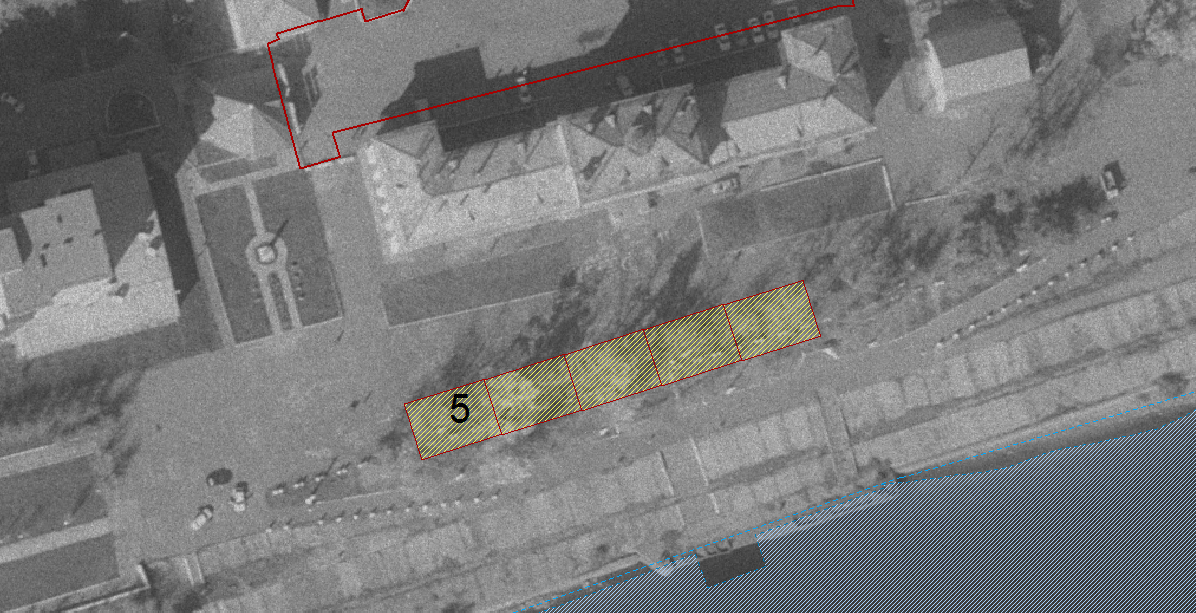 Условные обозначения:расположение детского игрового аттракционаКоординаты земельного участка:Приложение 6 к схемеГрафическая часть схемы размещения сезонных аттракционов; передвижных цирков, передвижных зоопарков и передвижных луна-парков; пунктов проката велосипедов, роликов, самокатов и другого спортивного инвентаря; спортивных и детских площадок, расположенных на территории муниципального образования «город Усть-Кут»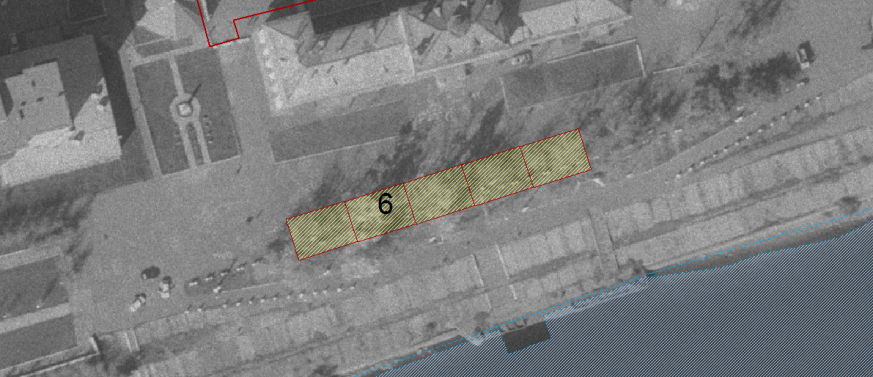 Условные обозначения:расположение детского игрового аттракционаКоординаты земельного участка:Приложение 7 к схемеГрафическая часть схемы размещения сезонных аттракционов; передвижных цирков, передвижных зоопарков и передвижных луна-парков; пунктов проката велосипедов, роликов, самокатов и другого спортивного инвентаря; спортивных и детских площадок, расположенных на территории муниципального образования «город Усть-Кут»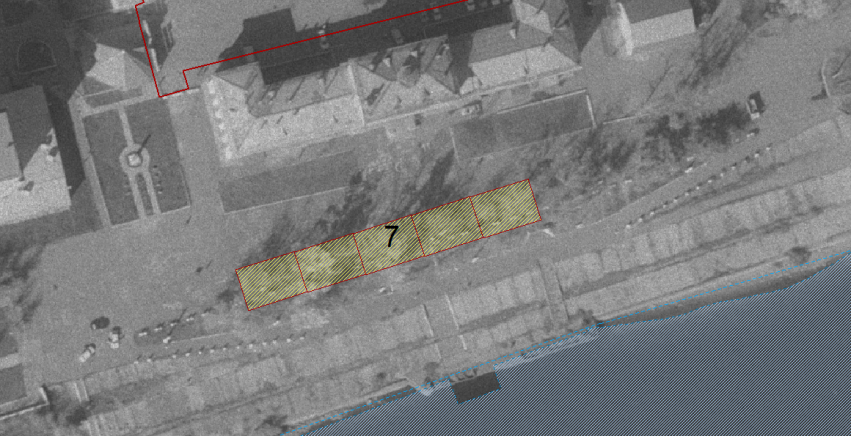 Условные обозначения:расположение детского игрового аттракционаКоординаты земельного участка:Приложение 8 к схемеГрафическая часть схемы размещения сезонных аттракционов; передвижных цирков, передвижных зоопарков и передвижных луна-парков; пунктов проката велосипедов, роликов, самокатов и другого спортивного инвентаря; спортивных и детских площадок, расположенных на территории муниципального образования «город Усть-Кут»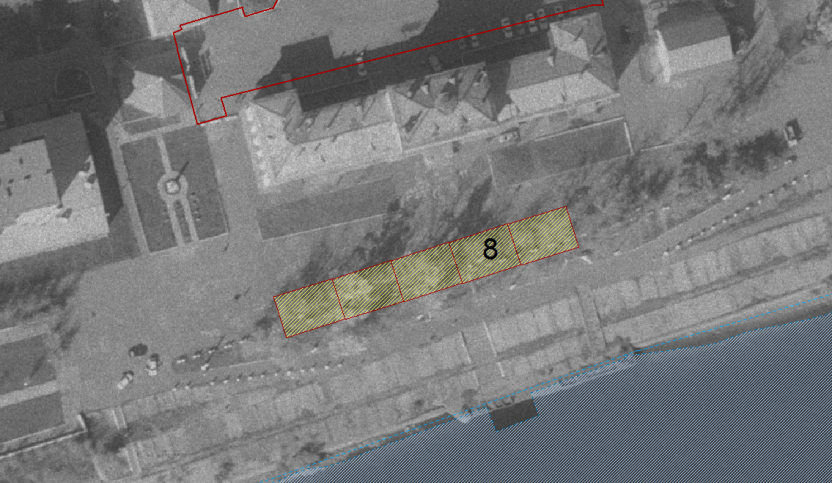 Условные обозначения:расположение детского игрового аттракционаКоординаты земельного участка:Приложение 9 к схемеГрафическая часть схемы размещения сезонных аттракционов; передвижных цирков, передвижных зоопарков и передвижных луна-парков; пунктов проката велосипедов, роликов, самокатов и другого спортивного инвентаря; спортивных и детских площадок, расположенных на территории муниципального образования «город Усть-Кут»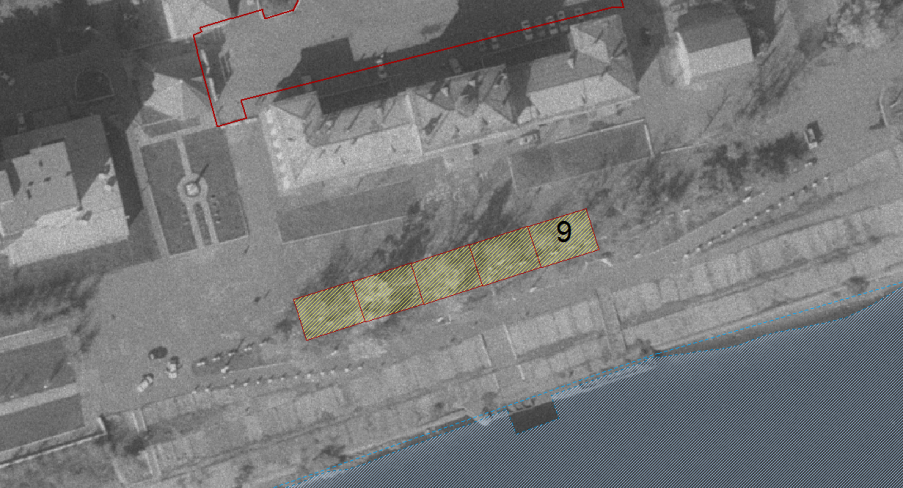 Условные обозначения:расположение детского игрового аттракционаКоординаты земельного участка:№ п/пАдрес (местоположение) размещения объектаВид объектаКол-во объектовПлощадь места размещения, кв.м.Кадастровый номер земельного участка (при наличии)Координаты земельного участкаКадастровый номер земельного участка (при наличии)Координаты земельного участкаКадастровый номер земельного участка (при наличии)Координаты земельного участкаКадастровый номер земельного участка (при наличии)Координаты земельного участкаКадастровый номер земельного участка (при наличии)Координаты земельного участкаКадастровый номер земельного участка (при наличии)Координаты земельного участкаПериод размещения1.Ориентировочно в 40м на запад от здания, расположенного по адресу: г.Усть-Кут, ул.Речников,34(приложение 1 к Схеме)Детские игровые аттракционы5100№т№тХХУУмай-август1.Ориентировочно в 40м на запад от здания, расположенного по адресу: г.Усть-Кут, ул.Речников,34(приложение 1 к Схеме)Детские игровые аттракционы510011886145.970886145.9704234983.7504234983.750май-август1.Ориентировочно в 40м на запад от здания, расположенного по адресу: г.Усть-Кут, ул.Речников,34(приложение 1 к Схеме)Детские игровые аттракционы510022886150.520886150.5204234994.8904234994.890май-август1.Ориентировочно в 40м на запад от здания, расположенного по адресу: г.Усть-Кут, ул.Речников,34(приложение 1 к Схеме)Детские игровые аттракционы510033886142.820886142.8204234998.0304234998.030май-август1.Ориентировочно в 40м на запад от здания, расположенного по адресу: г.Усть-Кут, ул.Речников,34(приложение 1 к Схеме)Детские игровые аттракционы510044886138.270886138.2704234986.8904234986.890май-август1.Ориентировочно в 40м на запад от здания, расположенного по адресу: г.Усть-Кут, ул.Речников,34(приложение 1 к Схеме)Детские игровые аттракционы510055886145.970886145.9704234983.7504234983.750май-август2.Ориентировочно в 30м на юго-запад от здания, расположенного по адресу: г.Усть-Кут, ул.Речников,34(приложение 2 к Схеме)Детские игровые аттракционы2100№т№т№тХХУмай-август2.Ориентировочно в 30м на юго-запад от здания, расположенного по адресу: г.Усть-Кут, ул.Речников,34(приложение 2 к Схеме)Детские игровые аттракционы2100111886129.410886129.4104234995.560май-август2.Ориентировочно в 30м на юго-запад от здания, расположенного по адресу: г.Усть-Кут, ул.Речников,34(приложение 2 к Схеме)Детские игровые аттракционы2100222886134.060886134.0604235006.600май-август2.Ориентировочно в 30м на юго-запад от здания, расположенного по адресу: г.Усть-Кут, ул.Речников,34(приложение 2 к Схеме)Детские игровые аттракционы2100333886126.320886126.3204235009.860май-август2.Ориентировочно в 30м на юго-запад от здания, расположенного по адресу: г.Усть-Кут, ул.Речников,34(приложение 2 к Схеме)Детские игровые аттракционы2100444886121.670886121.6704234998.820май-август2.Ориентировочно в 30м на юго-запад от здания, расположенного по адресу: г.Усть-Кут, ул.Речников,34(приложение 2 к Схеме)Детские игровые аттракционы2100555886129.410886129.4104234995.560май-август3.Ориентировочно в 30м на северо-запад от здания, расположенного по адресу: г.Усть-Кут, ул.Пролетарская,10в(приложение 3 к Схеме)Детские игровые аттракционы(резерв)2100№т№т№тХХУмай-август3.Ориентировочно в 30м на северо-запад от здания, расположенного по адресу: г.Усть-Кут, ул.Пролетарская,10в(приложение 3 к Схеме)Детские игровые аттракционы(резерв)2100111886129.990886129.9904234995.760май-август3.Ориентировочно в 30м на северо-запад от здания, расположенного по адресу: г.Усть-Кут, ул.Пролетарская,10в(приложение 3 к Схеме)Детские игровые аттракционы(резерв)2100222886133.670886133.6704235004.480май-август3.Ориентировочно в 30м на северо-запад от здания, расположенного по адресу: г.Усть-Кут, ул.Пролетарская,10в(приложение 3 к Схеме)Детские игровые аттракционы(резерв)2100333886143.390886143.3904235000.380май-август3.Ориентировочно в 30м на северо-запад от здания, расположенного по адресу: г.Усть-Кут, ул.Пролетарская,10в(приложение 3 к Схеме)Детские игровые аттракционы(резерв)2100444886139.710886139.7104234991.660май-август3.Ориентировочно в 30м на северо-запад от здания, расположенного по адресу: г.Усть-Кут, ул.Пролетарская,10в(приложение 3 к Схеме)Детские игровые аттракционы(резерв)2100555886129.990886129.9904234995.760май-август4.С южной стороны нежилого здания, находящегося по адресу: г.Усть-Кут, ул.Калинина,8(приложение 4 к Схеме)Детские игровые аттракционы2120№тХХХХУмай-август4.С южной стороны нежилого здания, находящегося по адресу: г.Усть-Кут, ул.Калинина,8(приложение 4 к Схеме)Детские игровые аттракционы21201884279.710884279.710884279.710884279.7104232423.220май-август4.С южной стороны нежилого здания, находящегося по адресу: г.Усть-Кут, ул.Калинина,8(приложение 4 к Схеме)Детские игровые аттракционы21202884283.780884283.780884283.780884283.7804232436.010май-август4.С южной стороны нежилого здания, находящегося по адресу: г.Усть-Кут, ул.Калинина,8(приложение 4 к Схеме)Детские игровые аттракционы21203884292.290884292.290884292.290884292.2904232433.300май-август4.С южной стороны нежилого здания, находящегося по адресу: г.Усть-Кут, ул.Калинина,8(приложение 4 к Схеме)Детские игровые аттракционы21204884288.220884288.220884288.220884288.2204232420.510май-август4.С южной стороны нежилого здания, находящегося по адресу: г.Усть-Кут, ул.Калинина,8(приложение 4 к Схеме)Детские игровые аттракционы21205884279.710884279.710884279.710884279.7104232423.220май-август5.С южной стороны нежилого здания, находящегося по адресу: г.Усть-Кут, ул.Калинина,8(приложение 5 к Схеме)Детские игровые аттракционы(резерв)1140№тХХХХУмай-август5.С южной стороны нежилого здания, находящегося по адресу: г.Усть-Кут, ул.Калинина,8(приложение 5 к Схеме)Детские игровые аттракционы(резерв)11401884290.800884290.800884290.800884290.8004232457.060май-август5.С южной стороны нежилого здания, находящегося по адресу: г.Усть-Кут, ул.Калинина,8(приложение 5 к Схеме)Детские игровые аттракционы(резерв)11402884286.590884286.590884286.590884286.5904232443.460май-август5.С южной стороны нежилого здания, находящегося по адресу: г.Усть-Кут, ул.Калинина,8(приложение 5 к Схеме)Детские игровые аттракционы(резерв)11403884296.030884296.030884296.030884296.0304232440.540май-август5.С южной стороны нежилого здания, находящегося по адресу: г.Усть-Кут, ул.Калинина,8(приложение 5 к Схеме)Детские игровые аттракционы(резерв)11404884300.220884300.220884300.220884300.2204232454.090май-август5.С южной стороны нежилого здания, находящегося по адресу: г.Усть-Кут, ул.Калинина,8(приложение 5 к Схеме)Детские игровые аттракционы(резерв)11405884290.800884290.800884290.800884290.8004232457.060май-август6.С южной стороны нежилого здания, находящегося по адресу: г.Усть-Кут, ул.Калинина,8(приложение 6 к Схеме)Детские игровые аттракционы(резерв)1140№т№тХХУУмай-август6.С южной стороны нежилого здания, находящегося по адресу: г.Усть-Кут, ул.Калинина,8(приложение 6 к Схеме)Детские игровые аттракционы(резерв)114011884294.990884294.9904232470.6004232470.600май-август6.С южной стороны нежилого здания, находящегося по адресу: г.Усть-Кут, ул.Калинина,8(приложение 6 к Схеме)Детские игровые аттракционы(резерв)114022884290.800884290.8004232457.0604232457.060май-август6.С южной стороны нежилого здания, находящегося по адресу: г.Усть-Кут, ул.Калинина,8(приложение 6 к Схеме)Детские игровые аттракционы(резерв)114033884300.220884300.2204232454.0904232454.090май-август6.С южной стороны нежилого здания, находящегося по адресу: г.Усть-Кут, ул.Калинина,8(приложение 6 к Схеме)Детские игровые аттракционы(резерв)114044884304.420884304.4204232467.6504232467.650май-август6.С южной стороны нежилого здания, находящегося по адресу: г.Усть-Кут, ул.Калинина,8(приложение 6 к Схеме)Детские игровые аттракционы(резерв)114055884294.990884294.9904232470.6004232470.600май-август7.С южной стороны нежилого здания, находящегося по адресу: г.Усть-Кут, ул.Калинина,8(приложение 7 к Схеме)Детские игровые аттракционы(резерв)1140№т№т№тХХУмай-август7.С южной стороны нежилого здания, находящегося по адресу: г.Усть-Кут, ул.Калинина,8(приложение 7 к Схеме)Детские игровые аттракционы(резерв)1140111884299.180884299.1804232484.130май-август7.С южной стороны нежилого здания, находящегося по адресу: г.Усть-Кут, ул.Калинина,8(приложение 7 к Схеме)Детские игровые аттракционы(резерв)1140222884294.990884294.9904232470.600май-август7.С южной стороны нежилого здания, находящегося по адресу: г.Усть-Кут, ул.Калинина,8(приложение 7 к Схеме)Детские игровые аттракционы(резерв)1140333884304.420884304.4204232467.650май-август7.С южной стороны нежилого здания, находящегося по адресу: г.Усть-Кут, ул.Калинина,8(приложение 7 к Схеме)Детские игровые аттракционы(резерв)1140444884308.600884308.6004232481.170май-август7.С южной стороны нежилого здания, находящегося по адресу: г.Усть-Кут, ул.Калинина,8(приложение 7 к Схеме)Детские игровые аттракционы(резерв)1140555884299.180884299.1804232484.130май-август8.С южной стороны нежилого здания, находящегося по адресу: г.Усть-Кут, ул.Калинина,8(приложение 8 к Схеме)Детские игровые аттракционы(резерв)1140№т№т№тХХУмай-август8.С южной стороны нежилого здания, находящегося по адресу: г.Усть-Кут, ул.Калинина,8(приложение 8 к Схеме)Детские игровые аттракционы(резерв)1140111884303.350884303.3504232497.620май-август8.С южной стороны нежилого здания, находящегося по адресу: г.Усть-Кут, ул.Калинина,8(приложение 8 к Схеме)Детские игровые аттракционы(резерв)1140222884299.180884299.1804232484.130май-август8.С южной стороны нежилого здания, находящегося по адресу: г.Усть-Кут, ул.Калинина,8(приложение 8 к Схеме)Детские игровые аттракционы(резерв)1140333884308.600884308.6004232481.170май-август8.С южной стороны нежилого здания, находящегося по адресу: г.Усть-Кут, ул.Калинина,8(приложение 8 к Схеме)Детские игровые аттракционы(резерв)1140444884312.780884312.7804232494.670май-август8.С южной стороны нежилого здания, находящегося по адресу: г.Усть-Кут, ул.Калинина,8(приложение 8 к Схеме)Детские игровые аттракционы(резерв)1140555884303.350884303.3504232497.620май-август9.С южной стороны нежилого здания, находящегося по адресу: г.Усть-Кут, ул.Калинина,8(приложение 9 к Схеме)Детские игровые аттракционы(резерв)1140№тХХХХУмай-август9.С южной стороны нежилого здания, находящегося по адресу: г.Усть-Кут, ул.Калинина,8(приложение 9 к Схеме)Детские игровые аттракционы(резерв)11401884303.350884303.350884303.350884303.3504232497.620май-август9.С южной стороны нежилого здания, находящегося по адресу: г.Усть-Кут, ул.Калинина,8(приложение 9 к Схеме)Детские игровые аттракционы(резерв)11402884307.510884307.510884307.510884307.5104232511.060май-август9.С южной стороны нежилого здания, находящегося по адресу: г.Усть-Кут, ул.Калинина,8(приложение 9 к Схеме)Детские игровые аттракционы(резерв)11403884316.950884316.950884316.950884316.9504232508.140май-август9.С южной стороны нежилого здания, находящегося по адресу: г.Усть-Кут, ул.Калинина,8(приложение 9 к Схеме)Детские игровые аттракционы(резерв)11404884312.780884312.780884312.780884312.7804232494.670май-август9.С южной стороны нежилого здания, находящегося по адресу: г.Усть-Кут, ул.Калинина,8(приложение 9 к Схеме)Детские игровые аттракционы(резерв)11405884303.350884303.350884303.350884303.3504232497.620май-август№тХУ1886145.9704234983.7502886150.5204234994.8903886142.8204234998.0304886138.2704234986.8905886145.9704234983.750№тХУ1886129.4104234995.5602886134.0604235006.6003886126.3204235009.8604886121.6704234998.8205886129.4104234995.560№тХУ1886129.9904234995.7602886133.6704235004.4803886143.3904235000.3804886139.7104234991.6605886129.9904234995.760№тХУ1884279.7104232423.2202884283.7804232436.0103884292.2904232433.3004884288.2204232420.5105884279.7104232423.220№тХУ1884290.8004232457.0602884286.5904232443.4603884296.0304232440.5404884300.2204232454.0905884290.8004232457.060№тХУ1884294.9904232470.6002884290.8004232457.0603884300.2204232454.0904884304.4204232467.6505884294.9904232470.600№тХУ1884299.1804232484.1302884294.9904232470.6003884304.4204232467.6504884308.6004232481.1705884299.1804232484.130№тХУ1884303.3504232497.6202884299.1804232484.1303884308.6004232481.1704884312.7804232494.6705884303.3504232497.620№тХУ1884303.3504232497.6202884307.5104232511.0603884316.9504232508.1404884312.7804232494.6705884303.3504232497.620